                                                                                                                                                                                       ПриложениеСведения об участии образовательных организаций Гаврилов-Ямского МР во всероссийской акции #МЫВМЕСТЕПлан тематических  уроков,  приуроченных к празднованию Дня добровольца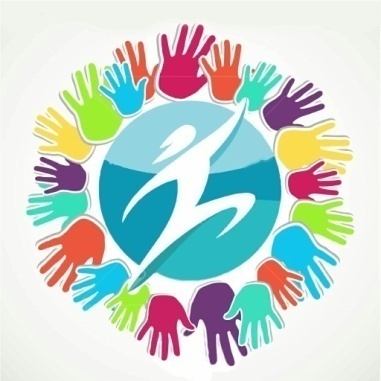 №/№Наименование организации (полностью)Контактное лицо 
(Ф.И.О., должность)ТелефонЭлектронная почта1Муниципальное общеобразовательное бюджетное учреждение "Митинская основная школа"Мартьянова С.А., заместитель директора по УВР(48534)34127mitino-school@rambler.ru№/№Наименование мероприятияОписание мероприятияПланируемая дата проведения(4 или 5 декабря)Планируемоевремя проведенияПланируемоеколичество участниковСсылка  на страницу «НОВОСТИ» сайта ОО, соц. сети(Информация о планируемом проведении мероприятияв рамках марафона @МЫВМЕСТЕ, приуроченного к празднованию Дня добровольца)          (ОБЯЗАТЕЛЬНО)1.Тематический час «Теплым словом, добрым делом…»Учащиеся узнают:-кто такой доброволец, волонтер;-обсудят заповеди волонтерства04 декабря13.008 (1, 2 классы)2.Тематический час «Добротой измерь себя…»знакомство с деятельностью волонтерского движения в России, популяризация идеи добровольчества;05 декабря13.306 (3, 4 классы)3.Тематический час Кто такие волонтеры?Учащиеся- познакомятся с волонтерским движением в России, -познакомятся с перечнем мероприятий, входящих в круг волонтера, - проведение игры «Сундучок добрых дел»04 декабря13.307  (6 класс)4.Тематический час «Волонтеры – будущее России»Учащиеся узнают, кто такой волонтер, доброволец, зачем нужны волонтеры, какими качествами должны обладать волонтеры. Роль волонтера в наше время. Анкета «Хотел бы ты стать волонтером»05 декабря13.303 (7 класс)5.Тематический час «Добро в России. Мы вместе» с демонстрацией презентацииУчащиеся узнают1) о проведении акции «Добро в России. Мы вместе».2)узнают,  что  в период  пандемии в России создана широкая сеть волонтерских организаций, готовых участвоватьв решении сложных социальных проблем вместе с государством. 3) узнают, что за последние годы в обществесформировалась культура добрых дел.04декабря13.304 (9 класс)